MOÇÃO Nº 436/2019Manifesta apelo a Secretaria Municipal de transito para realização de demarcação e repintura da faixa Pare localizada na Rua Ipanema, em frente ao Supermercado Pérola, Jd. Icarai, neste município.Senhor Presidente,Senhores Vereadores, CONSIDERANDO que; em visita pelo bairro foi uma das principais solicitações dos moradores devido a falta de respeito no transito dos motoristas; CONSIDERANDO que; existe preocupação constante de pais e moradores que residem pelas imediações.                           Ante o exposto e nos termos do Capítulo IV do Título V do Regimento Interno desta Casa de Leis, a CÂMARA MUNICIPAL DE SANTA BÁRBARA D’OESTE, ESTADO DE SÃO PAULO, apela a Secretaria de Segurança, Trânsito e Defesa Civil para realização de demarcação e repintura da faixa Pare localizada na Rua Ipanema, em frente ao Supermercado Pérola, Jd. Icarai, neste município, encaminhando cópia para Rua Curitiba, 259 – Jardim Pérola – CEP 13454056 - Santa Bárbara d´Oeste – SPPlenário “Dr. Tancredo Neves”, em  31 de  maio de 2.019.                                                             Celso Ávila-vereador-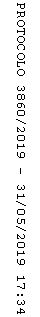 